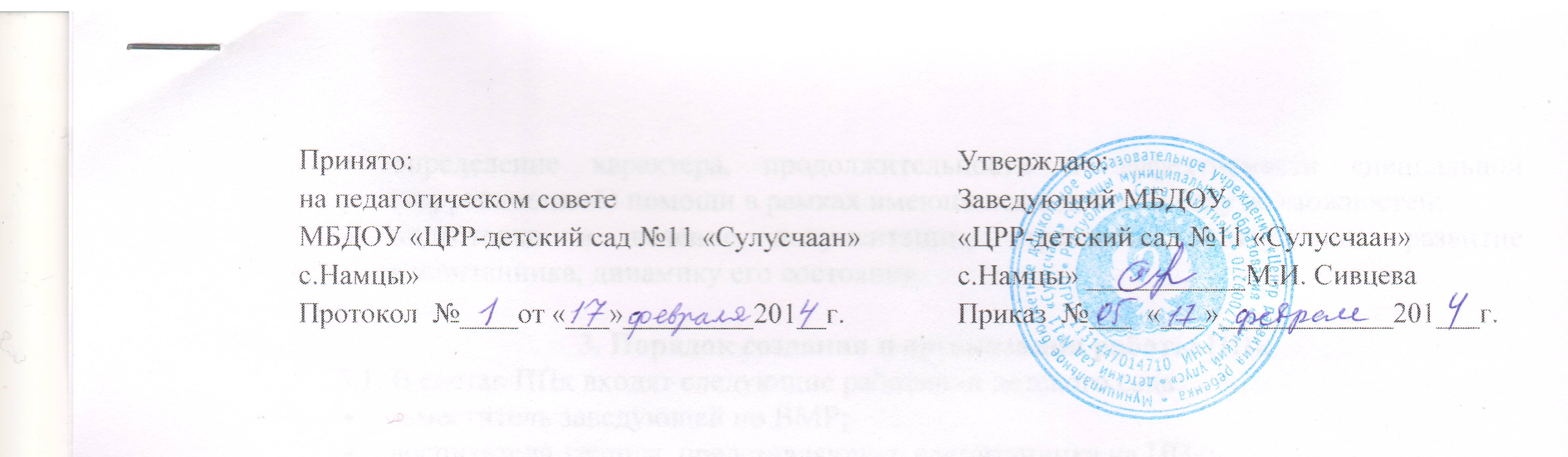 1. Общие положения 1.1. Настоящее  Положение разработано в соответствии с Законом Российской Федерации от 29.12.2012г. № 273 – ФЗ «Об образовании в Российской Федерации», Приказом Минобрнауки России от 17.10.2013 №1155 «Об утверждении федерального государственного образовательного стандарта дошкольного образования», Приказом Минобрнауки России от 30.08.2013 №1014 «Об утверждении порядка организации и осуществления образовательной деятельности по основным общеобразовательным программам дошкольного образования», Уставом муниципального бюджетного дошкольного образовательного  учреждения, на основании письма Минобразования РФ «О психолого-медико-педагогическом консилиуме образовательного учреждения» от 27.03.2000 г. № 27/901-6.1.2. Психолого-педагогический консилиум (далее - ППк) является одной из форм взаимодействия специалистов муниципального бюджетного дошкольного образовательного учреждения «ЦРР-детский сад №11 «Сулусчаан» с.Намцы» (далее - детского сада), объединяющихся для психолого-педагогического сопровождения воспитанников с отклонениями в развитии и/или состоянии декомпенсации.1.3. Целью ППк является обеспечение диагностико-коррекционного психолого-медико-педагогического сопровождения воспитанников с отклонениями в развитии и/или состояниями декомпенсации, исходя из реальных возможностей детского сада и в соответствии со специальными образовательными потребностями, возрастными и индивидуальными особенностями, состоянием соматического и нервно-психического здоровья воспитанников.1.4. ППк детского сада создается приказом заведующего детского сада при наличии в нем соответствующих специалистов.1.5.Общее руководство ППк возлагается на заведующего детского сада.1.6. ППк детского сада в своей деятельности руководствуется Уставом, договором между детским садом и родителями (законными представителями), договором между ППк и психолого-медико-педагогической комиссией (ПМПК), настоящим положением.1.7. Изменения и дополнения в настоящее положение вносятся заведующим детского сада.1.8. Срок данного положения не ограничен. Данное положение действует до принятия нового.2. Основные задачи ППк 2.1. Основными задачами ППк детского сада являются:обнаружение и ранняя (с первых дней пребывания воспитанника в детском саду) диагностика отклонений в развитии и/или состояний декомпенсации;профилактика физических, интеллектуальных и эмоционально-личностных перегрузок и срывов;выявление резервных возможностей развития воспитанника;определение характера, продолжительности и эффективности специальной (коррекционной) помощи в рамках имеющихся в детском саду возможностей;подготовка и ведение документации, отражающей актуальное развитие воспитанника, динамику его состояния.3. Порядок создания и организация работы ППк 3.1. В состав ППк входят следующие работники детского сада:заместитель заведующей по ВМР;воспитатели группы, представляющие воспитанника на ППк;педагог-психолог;учитель-логопед.3.2. В необходимых случаях на заседание ППк приглашаются родители (законные представители).3.3. Заседания ППк подразделяются на плановые и внеплановые и проводятся под руководством председателя.3.4. Периодичность проведения ППк определяется реальными запросами детского сада на комплексное, всестороннее обсуждение проблем детей с отклонениями в развитии и/или состоянии декомпенсации; плановые ППк проводятся не реже одного раза в полугодие.3.5. Председателем ППк является заместитель заведующей по ВМР детского сада.3.6. Председатель ППк:организует деятельность ППк;информирует членов ППк о предстоящем заседании;организует подготовку и проведение заседания ППк;ставит в известность родителей (законных представителей) и специалистов ППк о необходимости обсуждения проблемы ребенка;контролирует выполнение решений ППк.3.7. Специалисты, включенные в ППк, выполняют работу в рамках основного рабочего времени, составляя индивидуальный план в соответствии с реальным запросом на обследование детей с отклонениями в развитии и/или состояниями декомпенсации.3.8. Обследование воспитанника специалистами ППк осуществляется по инициативе его родителей (законных представителей) или сотрудников детского сада с согласия родителей (законных представителей) на основании Договора между детским садом и родителями (законными представителями).3.9. Обследование проводится каждым специалистом ППк индивидуально с учетом реальной возрастной психо-физической нагрузки на воспитанника.3.10. По данным обследования каждым специалистом составляется заключение и разрабатываются рекомендации.3.10.1. На заседании ППк обсуждаются результаты обследования воспитанника каждым специалистом, составляется коллегиальное заключение ППк.3.11. Изменение условий воспитания и развития ребенка (в рамках возможностей, имеющихся в детском саду) осуществляется по заключению ППк и заявлению родителей (законных представителей).3.12. При отсутствии в детском саду условий, адекватных индивидуальным особенностям ребенка, а также при необходимости углубленной диагностики или разрешения конфликтных и спорных вопросов специалисты ППк рекомендуют родителям  (законным представителям) обратиться в ПМПК.3.13. На период подготовки к ППк и последующей реализации рекомендаций с ребенком работает учитель-логопед или педагог-психолог, который отслеживает динамику его развития, а также эффективность оказываемой ему помощи и выходит с инициативой повторных обсуждений на ППк.3.14. Коллегиальное заключение ППк содержит обобщенную характеристику структуры психо-физического развития воспитанника (без указания диагноза) и программу специальной (коррекционной) помощи, обобщающую рекомендации специалистов. Коллегиальное заключение подписывается председателем и всеми членами ППк.3.15. Заключения специалистов, коллегиальное заключение ППк доводятся до сведения родителей (законных представителей) в доступной для понимания форме, предложенные рекомендации реализуются только с их согласия.3.16. При направлении ребенка в ПМПК копия коллегиального заключения ППк выдается родителям (законным представителям) воспитанника на руки или направляется по почте.3.16.1. В другие учреждения и организации заключения специалистов или коллегиальное заключение ППк могут направляться только по официальному запросу.4. Ответственность ППк4.1. ППк несет ответственность:за выполнение, выполнение не в полном объеме или невыполнение закрепленных за ним задач и функций;принимаемые решения;сохранение тайны информации о состоянии физического и психического здоровья воспитанника, о принятом решении ППк.5. Документация ППкпротоколы заседаний ППк;аналитические материалы. У председателя ППк  находятся нормативные правовые документы, регламентирующие деятельность ППк.